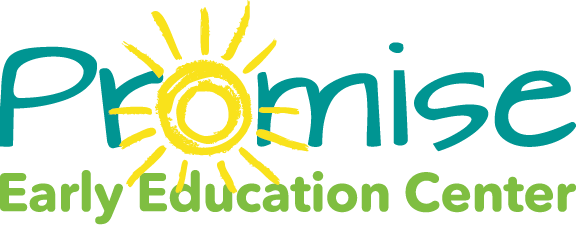 First Aid Kit Supply ListCPR MaskBand-AidsAssorted GauzeAntiseptic WipesSports WrapTweezersTick Spoonsq TipsEye Wash CupWater Pod for Eye Wash CupDisposable Ice Pack (2)ThermometerGlovesBandage Scissors